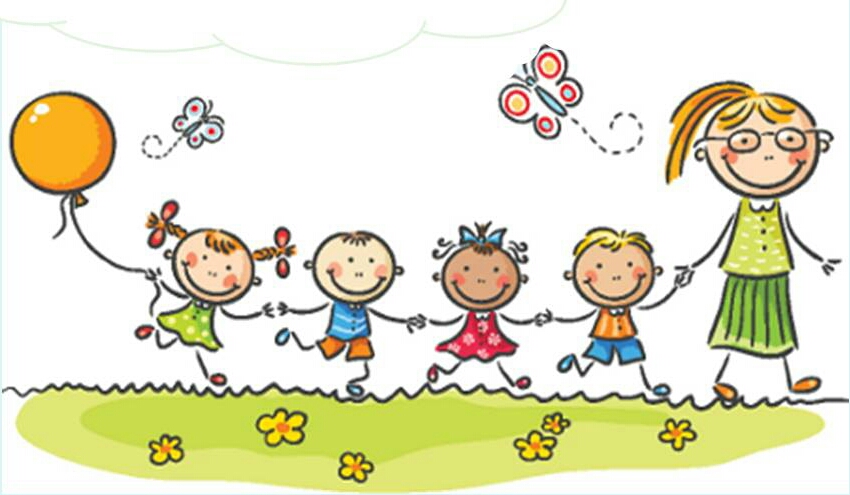 Vyplnenú žiadosť s potvrdením o zdravotnom stave dieťaťa od všeobecného lekára pre deti a dorast  s dieťaťom doručí v čase od 11.00 hod. do 12.30 hod. riaditeľke ZŠ s MŠ Sedliská ( je možné dohodnúť aj iný čas)Tlačivo žiadosti o prijatie si rodičia môžu stiahnuť z webu školy alebo si môžu prevziať v ZŠ s MŠ Sedliská v čase od 630 hod. do 1600 hod.Na predprimárne vzdelávanie sa prijíma: 
- spravidla dieťa od troch do šiestich rokov veku, 
- dieťa, ktoré dovŕšilo šiesty rok veku a ktorému bol odložený začiatok plnenia povinnej školskej dochádzky, 
- dieťa, ktorému bolo dodatočne odložené plnenie povinnej školskej dochádzky, 
- dieťa so špeciálnymi výchovno-vzdelávacími potrebami. Deti mladšie ako tri roky (teda deti od dvoch rokov veku) možno prijať len vtedy, ak sú uspokojené žiadosti rodičov/zákonných zástupcovdetí,  ktoré dovŕšili piaty rok veku, detí s odloženým začiatkom plnenia povinnej školskej dochádzky a detí s dodatočne odloženýmzačiatkom plnenia povinnej školskej dochádzky, ako aj detí vo veku od troch rokov.Na predprimárne vzdelávanie sa prednostne prijíma dieťa: 
- ktoré dovŕšilo piaty rok veku, 
- s odloženým začiatkom plnenia povinnej školskej dochádzky,  
- s dodatočne odloženým začiatkom plnenia povinnej školskej dochádzky.                PODMIENKOU  PRIJATIA  VŠETKÝCH  DETÍ   SÚ  OSVOJENÉ   ZÁKLADNÉ  HYGIENICKÉ  NÁVYKY.Rozhodnutie o prijatí dieťaťa do MŠ vydá riaditeľka ZŠ s MŠ do 30 dní od podania žiadosti.Rodič si ho môže vyzdvihnúť v ZŠ s MŠ Sedliská osobne.V Sedliskách, 15.04.2016                                                                                                                                  Mgr. Viera Jakubová                                                                                                                                                                          v zastúpení riad. školy                                                                                                                                                                                   ZŠ s MŠ Sedliská     